Witam Was serdecznie w piątkowy ranek 10.04.20r.Dzisiaj temat dnia  :  „ Na świątecznym stole”Słuchanie wiersza Katarzyny Kuzior- Wierzbowskiej- „Na świątecznym stole”Stoją na stole baby lukrowane,a między nimi cukrowy baranek.Pobekuje cicho, stuka kopytkami,bo chciałby dosięgnąć miski z pisankami.Ale dwa kurczaki tej miski pilnują,na baranka oba groźnie popiskują.Więc mały baranek w inną stronę zmierza,kilka listków rzeżuchy uskubał z talerza.Rozmowa z dzieckiem kierowana pytaniami R.- Co stoi na świątecznym stole?- Gdzie stoi cukrowy baranek?- Czego chciałby dosięgnąć?-Kto pilnuje miski z pisankami?- Co uskubał z talerza baranek?Następnie pokazujemy dziecku zdjęcie stołu z wielkanocnym potrawami. Dziecko wymienia nazwy potraw, które zna. 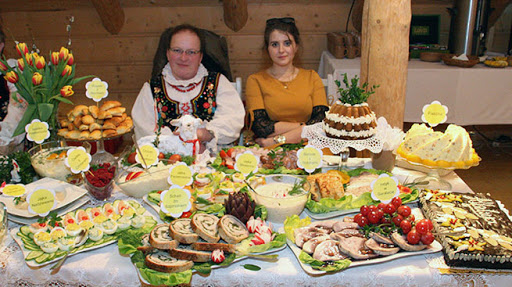 Zabawa ruchowa bieżna „ Bieg po bazie” – dziecko biegnie na koniec pokoju lub podwórka bierze położony ( obojętnie jaki przedmiot, może to być mała zabawka, maskotka woreczek, kamień itp.)pokazuje go w górze, odkłada i wraca na linię startu. Zabawę powtarzamy 2 lub 3 razy. „ Kartki świąteczne”- składanie obrazka z części.Oglądanie świątecznych pocztówek. Rozpoznawanie i nazywanie palemki, pisanki, zajączka, kurczaczka, baranka itp. Układanie wg wzoru pociętych na 4- 6 części( według możliwości dziecka) pocztówek. Jeżeli nie macie w domu pocztówek można pobrać rysunek kartki świątecznej ze strony internetowej. Dziecko może wcześniej pokolorować rysunek .https://kolorki.net/kolorowanka/324-wielkanoc-jajko-zajac-kurczak.pngWESOŁYCH ŚWIĄT KOCHANI!!!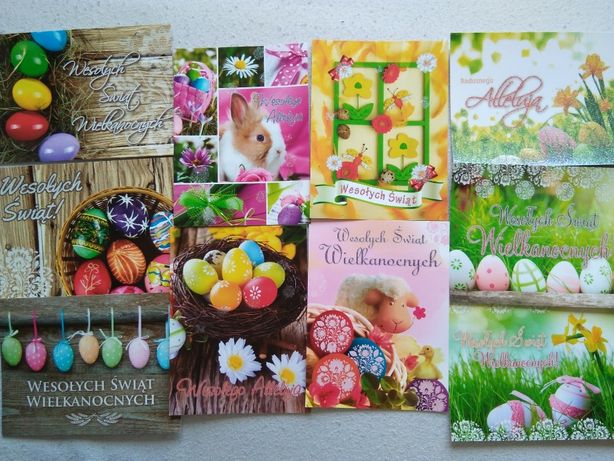 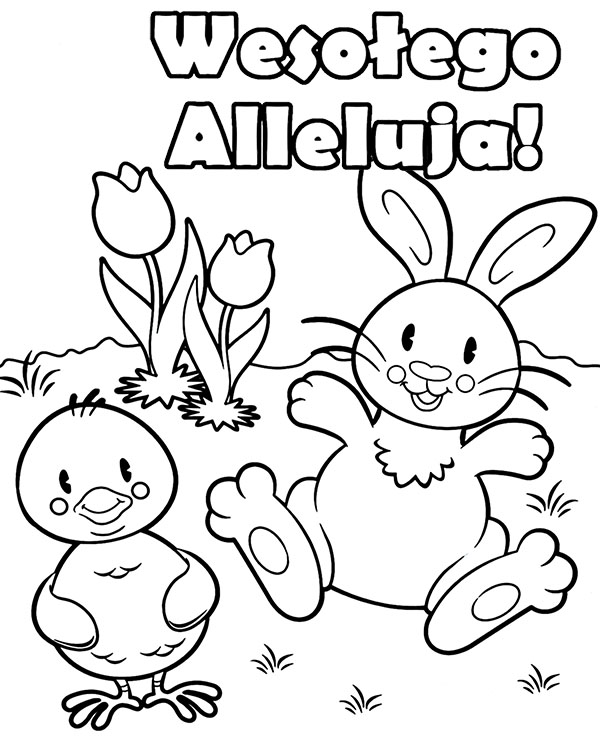 